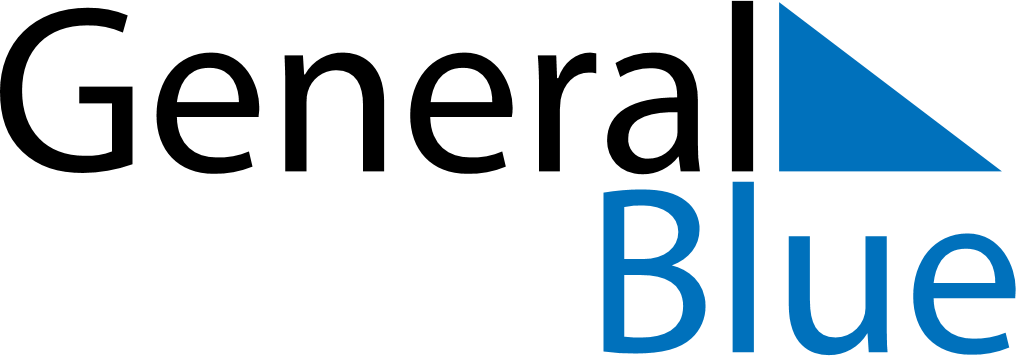 March 2027March 2027March 2027March 2027HungaryHungaryHungaryMondayTuesdayWednesdayThursdayFridaySaturdaySaturdaySunday1234566789101112131314International Women’s Day1516171819202021National Day2223242526272728Good FridayEaster Sunday293031Easter Monday